Data sporządzenia pisma:Warszawa, 07 lipca 2017 r.COPE-PZP.212.1.3.2017/ACUnieważnienie postępowaniaZamawiający informuje, że w postępowaniu nr COPE/6/2017, którego przedmiotem jest „Dostawa materiałów promocyjnych NMF” nie złożono żadnej oferty. W związku z powyższym, działając na podstawie art. 93 ust 1 pkt 1 z dnia 29 stycznia 2004 - Prawo zamówień publicznych (Dz.U. z 2015 poz. 2164 z późn. zm.) zamawiający unieważnia przedmiotowe postępowanie.Z poważaniem,Dokument podpisany kwalifikowanympodpisem elektronicznymMariusz KasprzykDyrektor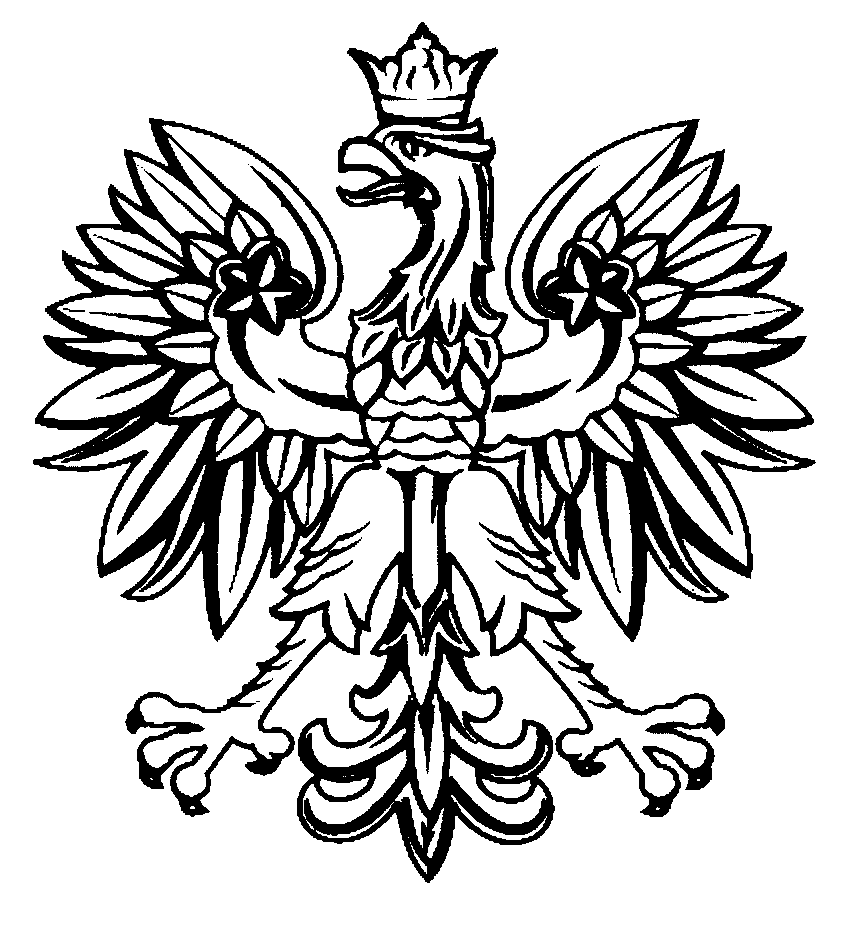 CENTRUM OBSŁUGIPROJEKTÓW EUROPEJSKICHMINISTERSTWASPRAW WEWNĘTRZNYCHI ADMINISTRACJI